教育部103年閩南語語言能力認證考試分區聯合說明會場次：北中南三區，各1場。對象：不限身分，一律採預先登記報名，不受理現場報名。報名方式：5/9北區報名網址-https://docs.google.com/forms/d/1jx6-6FT6IXMID0V3mV3EYu_s4OXhZKbmVRdbP12Buwg/viewform。5/2中區及南區場次，請逕洽臺中市政府教育局及臺南市政府教育局。參加人員：不限身份，一律採預先登記報名，不受理現場報名。會議地點：人數限制：中區100人/場、南區300人/場、北區150人/場，人數額滿時將不再受理報名。注意事項：請攜帶公文與會。說明會內容：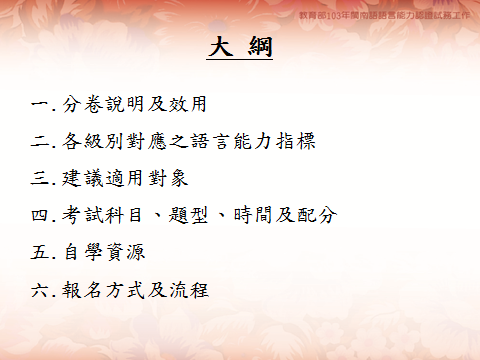 時間地點5/2（五）14：00-16：00中區：篤行國民小學南區：仁德國民小學5/9（五）14：00-16：00北區：中央聯合辦公大樓南棟18樓第5會議室